DARFIELD HIGH SCHOOL SCIENCE DEPARTMENT 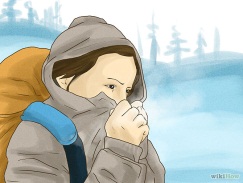 BIOLOGY – NCEA Level 3Key Words for the Unit: HomeostasisHighlight keywords as you encounter them during your lessons and/or research.  Key WordDefinitionAction potentialBrief reversal of membrane potential that occurs during the passage of a nerve impulseAfferent neuronNeuron carrying impulses from a receptor to the CNSAxonThreadlike extension of neuron that transmits impulsesCentral nervous system (CNS)The part of the nervous system that coordinates all neural functions – in mammals, it consists of the brain and spinal cordDendriteThreadlike part of the neuron that receives informationEffectorStructure that brings about a change - usually a muscle or glandEfferent neuronNeuron carrying impulses from the CNS to an effector Endocrine SystemCommunication system concerned with long-lasting responsesExtracellular FluidThe liquid outside the cells - in vertebrates this is blood plus tissue fluidHomeostasisThe maintenance of near-constant conditions inside an organismImpulseThe signal that travels along the length of a nerve fibre – it is how information is transmitted through the nervous systemInternal EnvironmentIn multicellular animals, the liquid bathing the cells (tissue fluid in vertebrates)InterneuronNeuron connecting afferent and efferent neuronMeningesProtective membrane round the brain and spinal cordMyelinLayer of fatty material that surrounds and electrically insulates axons, enabling more rapid transmission of nerve impulsesNegative FeedbackProcess in which the greater a change, the stronger the tendency to correct itNervous systemCommunication system concerned with rapid responses in animalsNeuronNerve cellNeurotransmitterChemical used to carry information from one neuron to another across synapsesNode of RanvierGap between Schwann cells - the point at which action potentials occur Peripheral nervous systemAll the cranial and spinal nerves and their branches which link receptors and effectors with the central nervous systemReceptorStructure that detects changeReflex actionAutomatic response to a stimulusRefractory periodBrief period after an action potential during which an axon cannot undergo another action potential Resting potentialPotential difference across plasma membrane of inactive neuron or muscle cellSchwann cellsCells forming the myelin sheath of nerve fibresSet PointThe point at which a particular variable is regulatedStimulusAny change in the external or internal environment of an organism that provokes a physiological or behavioural responseSynapseGap between two neurons across which a neurotransmitter diffusesThresholdMinimum strength of stimulus needed to develop an action potential